CARICAMENTO IN BACHECA - SCUOLANEXT DEL VEBALE E DEL TABELLONE FIRMATOL’operatore di Segreteria, abilitato alla gestione completa della bacheca, in Scuolanext, al menu, comunicazioni,  gestione bacheca  importa il verbale e il tabellone inviati da gecodoc
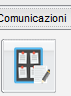 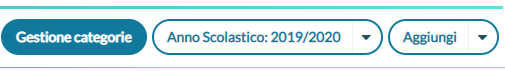 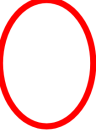 IMPORTA DA GECODOC 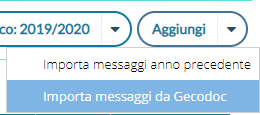 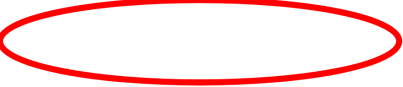 Occorre inserire la categoria del messaggio (nell’esempio PRESA VISIONE SCRUTINI FINALI classe 1° A) 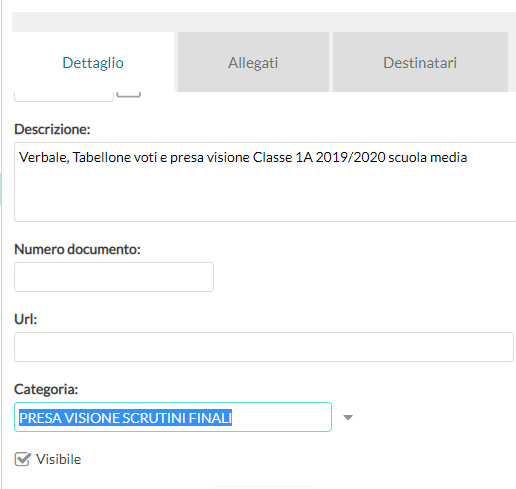 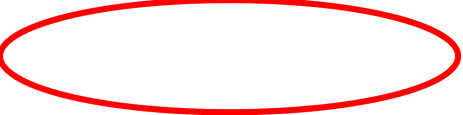 Spostarsi su DESTINATARI e spuntare la classe  (nell’esempio 1A) e docenti con presa visione e salvate.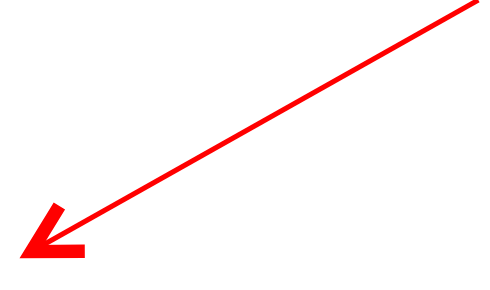 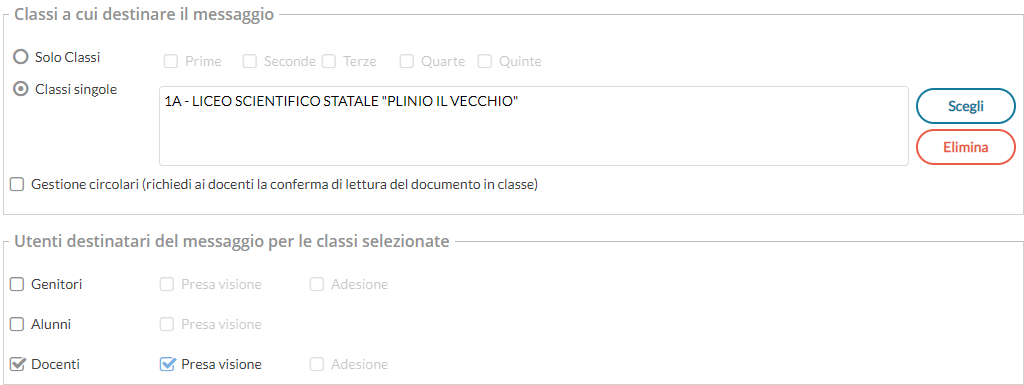 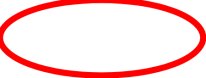 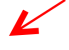 Per poter scaricare la presa visione, cercate il messaggio,  non aprite, cliccate sul menu a tendina Verifica presa visione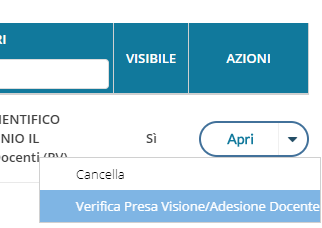 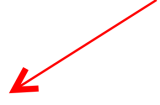 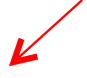 In alto a destra cliccate il menu a tendina affianco all’icona esporta  e scegliete il formato xlxs oppure html.  Aprite il file e create il PDF per importarlo poi su Gecodoc insieme al verbale ed al tabellone.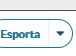 